Audiobooki informatyczne dla każdego!Poszerzaj swoją wiedzę i horyzonty dzięki audiobookom informatycznym.Dlaczego warto zdecydować się na audiobook informatyczny?Obecnie na rynku dostępnych jest wiele różnych opcji poszerzania swojej wiedzy i kompetencji z zakresu różnych dziedzin IT. Jednak jednym z kluczowych elementów jest audiobook informatyczny. To nieocenione źródło wiedzy dla wszystkich, którzy pragną zgłębić tajniki świata technologicznego. Dzięki audiobookom nauka staje się bardziej dostępna, umożliwiając słuchaczom pogłębianie swoich umiejętności w dowolnym czasie i miejscu.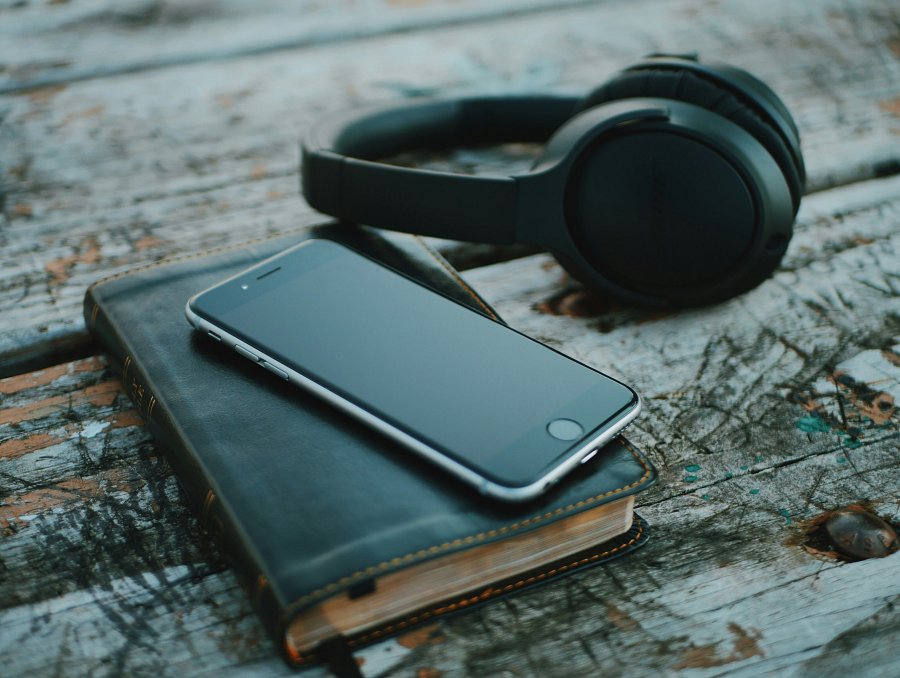 Odkryj niezwykłe możliwości z audiobookiem informatycznymAudiobook informatyczny otwiera drzwi do fascynującego świata kodowania, sieci komputerowych, sztucznej inteligencji i wielu innych dziedzin informatyki. Dzięki klarownemu narracji i interaktywnym elementom słuchacze mogą zgłębiać skomplikowane koncepcje w sposób przystępny i zrozumiały. To doskonała opcja dla tych, którzy chcą poszerzyć swoją wiedzę techniczną, niezależnie od swojego poziomu doświadczenia.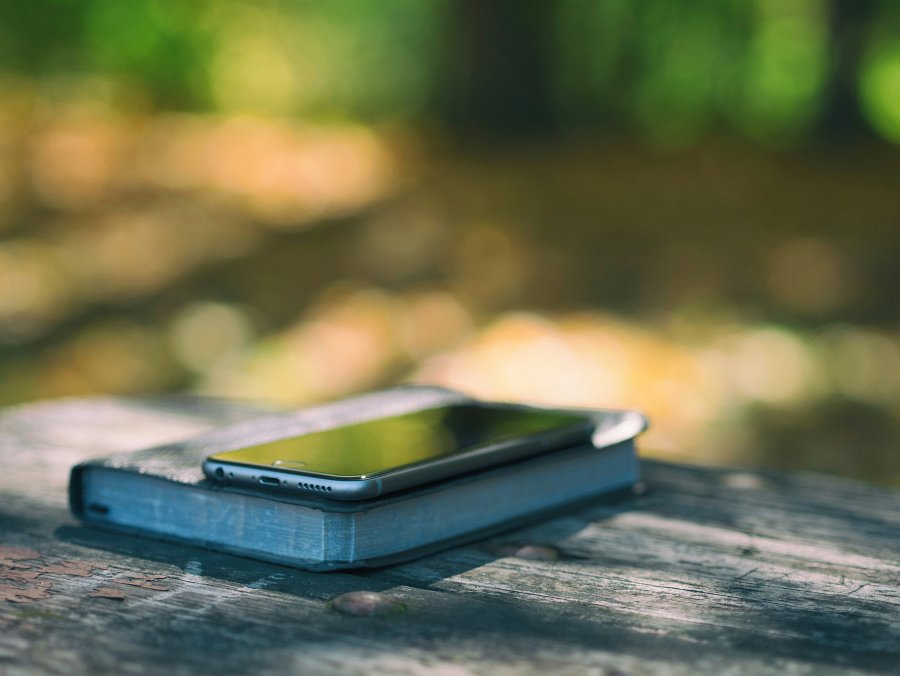 Doskonal swoje umiejętnościAudiobooki informatyczne nie tylko dostarczają teoretycznej wiedzy, ale także oferują praktyczne przykłady i wskazówki, które pozwalają słuchaczom rozwijać swoje umiejętności w realnym świecie. Bez względu na to, czy jesteś początkującym programistą, czy doświadczonym specjalistą IT, audiobook może poszerzyć Twoje horyzonty i pomóc Ci osiągnąć sukces w dziedzinie technologii.Dlatego więc audiobook informatyczny stanowi nieocenione narzędzie dla wszystkich pasjonatów technologii, którzy pragną rozwijać się i być na bieżąco z najnowszymi trendami w dziedzinie informatyki. Dzięki nim nauka staje się nie tylko przyjemnością, ale również łatwiejsza i bardziej dostępna dla wszystkich.